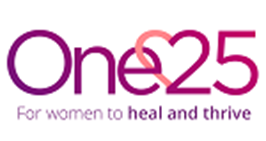 Job DescriptionRole: 				Administrative AssistantReports to: 			Volunteer ManagerLocation: 			St. Pauls, BristolJob purpose: The Admin Assistant is responsible for supporting One25’s volunteer manager with all aspects of the administration of volunteering. Job accountabilitiesTo carry out administrative tasks relating to volunteers supporting the delivery of One25’s services. Assist with volunteer related emails, databases, recruitment, inductions, training, events and feedback. To support with the organisation of volunteer rotas, actively seeking appropriate and full teams for shiftsTo provide cover for the volunteer manager whilst out of the officeAny other duties that reasonably fall within the remit of the role.Person Specification:Knowledge of effective administrative systemsHighly organised and able to plan, manage and deliver multiple tasks, deadlines, and demands effectively.Proficient in Microsoft 365 (Word, Outlook, Excel, PowerPoint, Forms, One Drive, SharePoint, Teams).Good understanding of boundaries and confidentiality, data protection and GDPRExcellent written and oral communication skills and able to build and maintain positive, professional relationships internally and externallyStrong attention to detailFlexible, pro-active with a can-do approach to problem-solvingA genuine commitment to One25s values and to supporting marginalised womenWillingness to work outside usual hours occasionally.